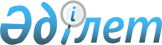 Об утверждении Правил субсидирования стоимости универсальных услуг телекоммуникаций для компенсации убытков операторам связи, оказывающим универсальные услуги телекоммуникаций населению
					
			Утративший силу
			
			
		
					Постановление Правительства Республики Казахстан от 7 октября 2004 года N 1039. Утратило силу постановлением Правительства Республики Казахстан от 31 марта 2009 года № 451
      


Сноска. Утратило силу постановлением Правительства РК от 31.03.2009 


 № 451 


 (порядок введения в действие см. 


 п. 3 


).



      В соответствии с 
 Законом 
 Республики Казахстан от 5 июля 2004 года "О связи" Правительство Республики Казахстан постановляет:




      1. Утвердить прилагаемые Правила субсидирования стоимости универсальных услуг телекоммуникаций для компенсации убытков операторам связи, оказывающим универсальные услуги телекоммуникаций населению.




      2. Настоящее постановление вступает в силу со дня официального опубликования.


      Премьер-Министр




      Республики Казахстан




 

                                    Утверждены               



постановлением Правительства      



Республики Казахстан          



от 7 октября 2004 года N 1039     





Правила






субсидирования стоимости универсальных услуг






телекоммуникаций для компенсации убытков операторам






связи, оказывающим универсальные услуги






телекоммуникаций населению







1. Общие положения



      1. Настоящие Правила разработаны в соответствии с 
 Законом 
 Республики Казахстан от 5 июля 2004 года "О связи" и определяют порядок и условия субсидирования стоимости универсальных услуг телекоммуникаций для компенсации убытков операторам связи, оказывающим универсальные услуги телекоммуникаций сельскому населению.



      2. Субсидии предназначаются для компенсации убытков, определяемых в соответствии с действующим законодательством Республики Казахстан, операторам связи, оказывающим универсальные услуги телекоммуникаций населению в сельской местности, за счет и в пределах средств, предусмотренных в республиканском бюджете на эти цели на соответствующий год.



      3. Субсидии выплачиваются операторам связи, предоставляющим универсальные услуги телекоммуникаций населению, если это было определено результатами конкурса или условиями возложения обязательств по предоставлению универсальных услуг связи на доминирующего оператора связи сети телекоммуникаций общего пользования на данной территории.



      4. В случае отсутствия возможности осуществления раздельного учета доходов и расходов по видам деятельности, оказываемым услугам связи и частям сети связи, используемым для оказания этих услуг (далее - раздельный учет), размер субсидий операторам универсального обслуживания определяется по результатам конкурса.



      5. Если оператор универсального обслуживания, получающий субсидии по результатам конкурса, вводит раздельный учет, то размер субсидий определяется с учетом данных раздельного учета, но не превышающих размера его выигравшей заявки.



      6. При возложении обязательств по предоставлению универсальных услуг телекоммуникаций на доминирующего оператора связи, размер субсидий определяется в размере заявленной им на конкурсе суммы.



      7. При наличии раздельного учета результаты конкурса и размер субсидий определяются с учетом данных раздельного учета участвующих в конкурсе операторов связи.



      8. Если доминирующий оператор не подавал заявку на участие в конкурсе и был признан оператором универсального обслуживания по условиям возложения обязательств по предоставлению универсальных услуг связи, то размер компенсации определяется:



      при отсутствии раздельного учета - в размере максимального размера субсидий для данной территории;



      при наличии раздельного учета - с учетом результатов раздельного учета, при этом размер субсидий не может превышать максимального размера субсидий для данной территории.





2. Порядок выплаты субсидий операторам связи,






оказывающим универсальные услуги






телекоммуникаций населению



      9. Субсидии выплачиваются за фактически оказанные универсальные услуги телекоммуникаций населению на основании договора, заключаемого уполномоченным органом в области связи по результатам конкурса или условиями возложения обязательств по предоставлению универсальных услуг телекоммуникаций на доминирующего оператора связи, и счета, выставленного до 15 числа последнего месяца отчетного квартала оператором связи, оказывающим универсальные услуги телекоммуникаций населению, уполномоченному органу в области связи.



      10. Уполномоченный орган в области связи в срок до 20 числа последнего месяца отчетного квартала представляет в территориальный орган Казначейства Министерства финансов Республики Казахстан ведомость о доходах и расходах оператора универсального обслуживания для выплаты субсидий согласно приложению 1 и счет к оплате.



      11. Оператор связи ежеквартально представляет уполномоченному органу в области связи сводную ведомость о доходах и расходах оператора универсальных услуг до 30 числа месяца, следующего за отчетным кварталом, согласно приложению 2.



      12. После проверки представленных ведомостей, уполномоченный орган в области связи в срок до 10 числа второго месяца, следующего за отчетным кварталом, направляет оператору связи извещение о результатах проверки и необходимости корректировки следующего счета для выплаты субсидий за cледующий отчетный период, за исключением четвертого квартала.



 

Приложение 1               



к Правилам субсидирования        



стоимости универсальных услуг      



телекоммуникаций для компенсации     



убытков операторам связи,        



оказывающий универсальные услуги     



телекоммуникаций населению        




Ведомость




о доходах и расходах оператора универсального обслуживания


за отчетный период (квартал) с___________по ___________г.



___________________________________________________________________



Номер и !Количество!Количество!Размер  !  Общая сумма субсидий



дата    !сельских  !сельских  !субсидий!



договора!абонентов !абонентов !на 1    !



        !по факту  !по лоту   !абонента!



--------------------------------------------------------------------



   1    !    2     !    3     !    4   !           5=3X4



--------------------------------------------------------------------

      Настоящим подтверждается оказание универсальных услуг телекоммуникаций оператором связи указанному количеству абонентов, согласно Перечню универсальных услуг телекоммуникаций, утвержденному 
 постановлением 
 Правительства Республики Казахстан от 19 августа 2004 года N 866 и по тарифам, утвержденным 
 постановлением 
 Правительства Республики Казахстан от 21 августа 2004 года N 884 "Об утверждении Плана ребалансирования тарифов и тарифов на универсальные услуги телекоммуникаций".

Оператор _____________________  Уполномоченный орган ____________



 



      Ф.И.О.                          Ф.И.О.



уполномоченного                 уполномоченного



лица     _____________________  лица ____________________________

      МП.  подпись              МП.  подпись

Приложение 2               



к Правилам субсидирования        



стоимости универсальных услуг      



телекоммуникаций для компенсации     



убытков операторам связи,        



оказывающий универсальные услуги     



телекоммуникаций населению        


           Сводная ведомость о доходах и расходах оператора 




           универсального обслуживания___________за период 




                     с_________ по___________ г.




___________________________________________________________________



Номер   !Регион!Количество!Услуги фиксированной местной сельской



и дата  !работы!абонентов !телефонной связи с абонентского



договора!опера-!          !терминала индивидуального пользования



        !тора  !          !



        !      !          !-----------------------------------------



        !      !          ! тарифы ! доходы   ! расходы*



--------------------------------------------------------------------



        !      !          ! в тенге! в тенге  ! в тенге



        !      !          !        !(без НДС) !



--------------------------------------------------------------------



 



       (продолжение таблицы)



___________________________________________________________________



Услуги фиксированной             !Услуги телеграфной связи***



внутризоновой и междугородной    !



телефонной связи с абонентского  !



терминала  индивидуального       !



пользования                      !



-------------------------------------------------------------------



  тарифы  !  доходы  !  расходы* ! тарифы  ! доходы  ! расходы*



-------------------------------------------------------------------



  в тенге !  в тенге !  в тенге  ! в тенге !в тенге  ! в тенге  



          !(без НДС) !           !         !(без НДС)!



--------------------------------------------------------------------



 



       (продолжение таблицы)



_________________________________________



 Казахстанский Интернет     ! Сумма



                            ! субсидий**



-----------------------------------------



тарифы  ! доходы  ! расходы*!



----------------------------!



в тенге !в тенге  ! в тенге !



        !(без НДС)!         !



-----------------------------------------

Оператор _____________________  Уполномоченный орган ____________



 



      Ф.И.О.                          Ф.И.О.



уполномоченного                 уполномоченного



лица     _____________________  лица ____________________________

      МП.  подпись              МП.  подпись



 

      Примечание



      *) До внедрения раздельного учета доходов и расходов по видам деятельности расходы оператора универсального обслуживания телекоммуникаций определяются расчетным путем в соответствии с приказом Агентства РК по регулированию естественных монополий и защите конкуренции N 155-ОД от 12.06.2003г.



      **) В сумму субсидирования включаются суммы превышения расходов над доходами от оказания универсальных услуг телекоммуникаций, согласно п. 2 настоящих Правил.



      ***) Расходы по отправлению и доставке телеграмм по Республике Казахстан

					© 2012. РГП на ПХВ «Институт законодательства и правовой информации Республики Казахстан» Министерства юстиции Республики Казахстан
				